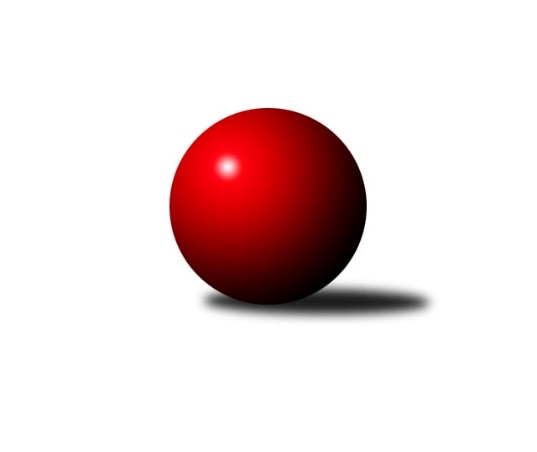 Č.17Ročník 2015/2016	5.5.2024 3. KLM C 2015/2016Statistika 17. kolaTabulka družstev:		družstvo	záp	výh	rem	proh	skore	sety	průměr	body	plné	dorážka	chyby	1.	TJ Sokol Chvalíkovice ˝A˝	16	12	1	3	88.0 : 40.0 	(215.0 : 169.0)	3201	25	2143	1058	28.8	2.	HKK Olomouc ˝B˝	16	11	0	5	75.0 : 53.0 	(204.5 : 179.5)	3139	22	2131	1008	33.3	3.	TJ Unie Hlubina ˝A˝	17	9	4	4	81.0 : 55.0 	(220.0 : 188.0)	3208	22	2156	1053	28.8	4.	KK Zábřeh ˝B˝	17	10	1	6	79.0 : 57.0 	(212.0 : 196.0)	3168	21	2135	1033	33.2	5.	TJ Jiskra Rýmařov ˝A˝	17	10	1	6	75.0 : 61.0 	(209.5 : 198.5)	3171	21	2150	1021	32	6.	TJ Zbrojovka Vsetín ˝A˝	17	9	1	7	75.0 : 61.0 	(218.5 : 189.5)	3186	19	2158	1028	29.2	7.	TJ Sokol Bohumín ˝A˝	17	8	1	8	72.0 : 64.0 	(207.0 : 201.0)	3112	17	2108	1005	32.7	8.	TJ Tatran Litovel ˝A˝	17	6	2	9	54.5 : 81.5 	(188.0 : 220.0)	3098	14	2094	1003	33.9	9.	KK Šumperk˝A˝	17	6	0	11	54.0 : 82.0 	(186.5 : 221.5)	3117	12	2100	1017	29.8	10.	Sokol Přemyslovice˝A˝	17	5	0	12	54.5 : 81.5 	(190.5 : 217.5)	3155	10	2147	1008	35.6	11.	TJ Sokol Rybník	17	5	0	12	49.5 : 86.5 	(187.5 : 220.5)	3159	10	2144	1015	36.7	12.	TJ Sokol Sedlnice ˝A˝	17	4	1	12	50.5 : 85.5 	(185.0 : 223.0)	3112	9	2116	997	39.2Tabulka doma:		družstvo	záp	výh	rem	proh	skore	sety	průměr	body	maximum	minimum	1.	TJ Jiskra Rýmařov ˝A˝	9	7	1	1	49.0 : 23.0 	(118.5 : 97.5)	3269	15	3358	3141	2.	TJ Sokol Chvalíkovice ˝A˝	8	7	0	1	49.0 : 15.0 	(123.0 : 69.0)	3286	14	3420	3173	3.	KK Zábřeh ˝B˝	8	7	0	1	48.0 : 16.0 	(110.5 : 81.5)	3185	14	3268	3097	4.	TJ Unie Hlubina ˝A˝	8	6	2	0	46.0 : 18.0 	(107.5 : 84.5)	3076	14	3148	3018	5.	TJ Zbrojovka Vsetín ˝A˝	9	6	1	2	45.0 : 27.0 	(121.5 : 94.5)	3171	13	3305	3060	6.	HKK Olomouc ˝B˝	8	6	0	2	40.5 : 23.5 	(103.0 : 89.0)	3255	12	3346	3207	7.	TJ Sokol Bohumín ˝A˝	8	5	0	3	42.0 : 22.0 	(105.0 : 87.0)	3054	10	3117	2987	8.	KK Šumperk˝A˝	9	5	0	4	40.0 : 32.0 	(110.0 : 106.0)	3147	10	3215	3067	9.	TJ Tatran Litovel ˝A˝	8	3	2	3	31.5 : 32.5 	(95.5 : 96.5)	3100	8	3165	3038	10.	TJ Sokol Rybník	8	3	0	5	26.5 : 37.5 	(92.0 : 100.0)	3377	6	3426	3309	11.	Sokol Přemyslovice˝A˝	9	2	0	7	27.0 : 45.0 	(98.5 : 117.5)	3084	4	3179	3020	12.	TJ Sokol Sedlnice ˝A˝	9	2	0	7	23.0 : 49.0 	(96.5 : 119.5)	3166	4	3293	3072Tabulka venku:		družstvo	záp	výh	rem	proh	skore	sety	průměr	body	maximum	minimum	1.	TJ Sokol Chvalíkovice ˝A˝	8	5	1	2	39.0 : 25.0 	(92.0 : 100.0)	3191	11	3396	2916	2.	HKK Olomouc ˝B˝	8	5	0	3	34.5 : 29.5 	(101.5 : 90.5)	3122	10	3247	2987	3.	TJ Unie Hlubina ˝A˝	9	3	2	4	35.0 : 37.0 	(112.5 : 103.5)	3225	8	3549	2985	4.	KK Zábřeh ˝B˝	9	3	1	5	31.0 : 41.0 	(101.5 : 114.5)	3166	7	3351	2969	5.	TJ Sokol Bohumín ˝A˝	9	3	1	5	30.0 : 42.0 	(102.0 : 114.0)	3120	7	3259	2965	6.	TJ Zbrojovka Vsetín ˝A˝	8	3	0	5	30.0 : 34.0 	(97.0 : 95.0)	3188	6	3417	3006	7.	Sokol Přemyslovice˝A˝	8	3	0	5	27.5 : 36.5 	(92.0 : 100.0)	3151	6	3504	3035	8.	TJ Jiskra Rýmařov ˝A˝	8	3	0	5	26.0 : 38.0 	(91.0 : 101.0)	3159	6	3433	2949	9.	TJ Tatran Litovel ˝A˝	9	3	0	6	23.0 : 49.0 	(92.5 : 123.5)	3096	6	3227	2928	10.	TJ Sokol Sedlnice ˝A˝	8	2	1	5	27.5 : 36.5 	(88.5 : 103.5)	3105	5	3343	2938	11.	TJ Sokol Rybník	9	2	0	7	23.0 : 49.0 	(95.5 : 120.5)	3132	4	3256	3013	12.	KK Šumperk˝A˝	8	1	0	7	14.0 : 50.0 	(76.5 : 115.5)	3114	2	3231	2889Tabulka podzimní části:		družstvo	záp	výh	rem	proh	skore	sety	průměr	body	doma	venku	1.	TJ Sokol Chvalíkovice ˝A˝	12	8	1	3	65.0 : 31.0 	(161.0 : 127.0)	3192	17 	5 	0 	1 	3 	1 	2	2.	HKK Olomouc ˝B˝	12	8	0	4	57.5 : 38.5 	(153.5 : 134.5)	3142	16 	5 	0 	1 	3 	0 	3	3.	TJ Unie Hlubina ˝A˝	12	6	3	3	54.0 : 42.0 	(153.0 : 135.0)	3128	15 	4 	2 	0 	2 	1 	3	4.	TJ Jiskra Rýmařov ˝A˝	12	7	0	5	51.0 : 45.0 	(147.5 : 140.5)	3200	14 	5 	0 	1 	2 	0 	4	5.	KK Zábřeh ˝B˝	12	6	1	5	53.0 : 43.0 	(147.0 : 141.0)	3158	13 	5 	0 	1 	1 	1 	4	6.	TJ Zbrojovka Vsetín ˝A˝	12	6	1	5	51.0 : 45.0 	(150.0 : 138.0)	3156	13 	5 	1 	0 	1 	0 	5	7.	TJ Tatran Litovel ˝A˝	12	5	2	5	44.5 : 51.5 	(132.0 : 156.0)	3121	12 	2 	2 	2 	3 	0 	3	8.	TJ Sokol Bohumín ˝A˝	12	5	1	6	49.0 : 47.0 	(144.5 : 143.5)	3128	11 	3 	0 	3 	2 	1 	3	9.	TJ Sokol Rybník	12	5	0	7	41.0 : 55.0 	(139.5 : 148.5)	3165	10 	3 	0 	3 	2 	0 	4	10.	KK Šumperk˝A˝	12	5	0	7	38.0 : 58.0 	(131.0 : 157.0)	3108	10 	4 	0 	2 	1 	0 	5	11.	TJ Sokol Sedlnice ˝A˝	12	3	1	8	36.0 : 60.0 	(135.0 : 153.0)	3101	7 	1 	0 	5 	2 	1 	3	12.	Sokol Přemyslovice˝A˝	12	3	0	9	36.0 : 60.0 	(134.0 : 154.0)	3108	6 	1 	0 	5 	2 	0 	4Tabulka jarní části:		družstvo	záp	výh	rem	proh	skore	sety	průměr	body	doma	venku	1.	TJ Sokol Chvalíkovice ˝A˝	4	4	0	0	23.0 : 9.0 	(54.0 : 42.0)	3255	8 	2 	0 	0 	2 	0 	0 	2.	KK Zábřeh ˝B˝	5	4	0	1	26.0 : 14.0 	(65.0 : 55.0)	3194	8 	2 	0 	0 	2 	0 	1 	3.	TJ Unie Hlubina ˝A˝	5	3	1	1	27.0 : 13.0 	(67.0 : 53.0)	3288	7 	2 	0 	0 	1 	1 	1 	4.	TJ Jiskra Rýmařov ˝A˝	5	3	1	1	24.0 : 16.0 	(62.0 : 58.0)	3143	7 	2 	1 	0 	1 	0 	1 	5.	HKK Olomouc ˝B˝	4	3	0	1	17.5 : 14.5 	(51.0 : 45.0)	3172	6 	1 	0 	1 	2 	0 	0 	6.	TJ Zbrojovka Vsetín ˝A˝	5	3	0	2	24.0 : 16.0 	(68.5 : 51.5)	3246	6 	1 	0 	2 	2 	0 	0 	7.	TJ Sokol Bohumín ˝A˝	5	3	0	2	23.0 : 17.0 	(62.5 : 57.5)	3056	6 	2 	0 	0 	1 	0 	2 	8.	Sokol Přemyslovice˝A˝	5	2	0	3	18.5 : 21.5 	(56.5 : 63.5)	3228	4 	1 	0 	2 	1 	0 	1 	9.	KK Šumperk˝A˝	5	1	0	4	16.0 : 24.0 	(55.5 : 64.5)	3153	2 	1 	0 	2 	0 	0 	2 	10.	TJ Sokol Sedlnice ˝A˝	5	1	0	4	14.5 : 25.5 	(50.0 : 70.0)	3138	2 	1 	0 	2 	0 	0 	2 	11.	TJ Tatran Litovel ˝A˝	5	1	0	4	10.0 : 30.0 	(56.0 : 64.0)	3043	2 	1 	0 	1 	0 	0 	3 	12.	TJ Sokol Rybník	5	0	0	5	8.5 : 31.5 	(48.0 : 72.0)	3204	0 	0 	0 	2 	0 	0 	3 Zisk bodů pro družstvo:		jméno hráče	družstvo	body	zápasy	v %	dílčí body	sety	v %	1.	Michal Albrecht 	KK Zábřeh ˝B˝ 	17	/	17	(100%)	49.5	/	68	(73%)	2.	Jiří Staněk 	TJ Sokol Chvalíkovice ˝A˝ 	16	/	16	(100%)	48.5	/	64	(76%)	3.	Milan Dědáček 	TJ Jiskra Rýmařov ˝A˝ 	15	/	16	(94%)	47.5	/	64	(74%)	4.	Fridrich Péli 	TJ Sokol Bohumín ˝A˝ 	13	/	17	(76%)	43	/	68	(63%)	5.	Jan Körner 	KK Zábřeh ˝B˝ 	13	/	17	(76%)	42.5	/	68	(63%)	6.	Jaroslav Tezzele 	TJ Jiskra Rýmařov ˝A˝ 	13	/	17	(76%)	41.5	/	68	(61%)	7.	Ladislav Stárek 	TJ Jiskra Rýmařov ˝A˝ 	12	/	17	(71%)	41.5	/	68	(61%)	8.	Přemysl Žáček 	TJ Unie Hlubina ˝A˝ 	10	/	15	(67%)	36.5	/	60	(61%)	9.	Vladimír Valenta 	TJ Sokol Chvalíkovice ˝A˝ 	10	/	15	(67%)	35.5	/	60	(59%)	10.	Pavel Niesyt 	TJ Sokol Bohumín ˝A˝ 	10	/	16	(63%)	38	/	64	(59%)	11.	Tomáš Műller 	TJ Sokol Rybník 	9.5	/	14	(68%)	35	/	56	(63%)	12.	Jiří Čamek 	TJ Tatran Litovel ˝A˝ 	9.5	/	18	(53%)	40	/	72	(56%)	13.	Vlastimil Bělíček 	TJ Zbrojovka Vsetín ˝A˝ 	9	/	9	(100%)	30	/	36	(83%)	14.	Ivan Říha 	TJ Zbrojovka Vsetín ˝A˝ 	9	/	12	(75%)	29	/	48	(60%)	15.	Michal Hejtmánek 	TJ Unie Hlubina ˝A˝ 	9	/	13	(69%)	31	/	52	(60%)	16.	Eduard Tomek 	Sokol Přemyslovice˝A˝ 	9	/	14	(64%)	30	/	56	(54%)	17.	Kamil Axman 	TJ Tatran Litovel ˝A˝ 	9	/	15	(60%)	36.5	/	60	(61%)	18.	Jakub Hendrych 	TJ Sokol Chvalíkovice ˝A˝ 	9	/	15	(60%)	34.5	/	60	(58%)	19.	Petr Kuttler 	TJ Sokol Bohumín ˝A˝ 	9	/	15	(60%)	29.5	/	60	(49%)	20.	David Hendrych 	TJ Sokol Chvalíkovice ˝A˝ 	9	/	15	(60%)	27.5	/	60	(46%)	21.	Vladimír Konečný 	TJ Unie Hlubina ˝A˝ 	9	/	16	(56%)	36.5	/	64	(57%)	22.	Břetislav Sobota 	HKK Olomouc ˝B˝ 	9	/	16	(56%)	34	/	64	(53%)	23.	Jaromír Rabenseifner 	KK Šumperk˝A˝ 	9	/	16	(56%)	32	/	64	(50%)	24.	Zdeněk Skala 	TJ Sokol Sedlnice ˝A˝ 	8.5	/	15	(57%)	36.5	/	60	(61%)	25.	Aleš Staněk 	TJ Sokol Chvalíkovice ˝A˝ 	8	/	10	(80%)	27.5	/	40	(69%)	26.	Petr Basta 	TJ Unie Hlubina ˝A˝ 	8	/	15	(53%)	32.5	/	60	(54%)	27.	Radek Grulich 	Sokol Přemyslovice˝A˝ 	8	/	15	(53%)	30.5	/	60	(51%)	28.	Milan Janyška 	TJ Sokol Sedlnice ˝A˝ 	8	/	16	(50%)	34	/	64	(53%)	29.	Miroslav Smrčka 	KK Šumperk˝A˝ 	8	/	16	(50%)	33	/	64	(52%)	30.	Milan Sekanina 	HKK Olomouc ˝B˝ 	7.5	/	13	(58%)	25.5	/	52	(49%)	31.	Josef Šrámek 	HKK Olomouc ˝B˝ 	7	/	10	(70%)	25	/	40	(63%)	32.	Tomáš Dražil 	KK Zábřeh ˝B˝ 	7	/	10	(70%)	23	/	40	(58%)	33.	Petr Chodura 	TJ Unie Hlubina ˝A˝ 	7	/	11	(64%)	24	/	44	(55%)	34.	Tomáš Novosad 	TJ Zbrojovka Vsetín ˝A˝ 	7	/	12	(58%)	28.5	/	48	(59%)	35.	Dušan Říha 	HKK Olomouc ˝B˝ 	7	/	12	(58%)	25	/	48	(52%)	36.	Jaroslav Tobola 	TJ Sokol Sedlnice ˝A˝ 	7	/	13	(54%)	26	/	52	(50%)	37.	Vladimír Kostka 	TJ Sokol Chvalíkovice ˝A˝ 	7	/	13	(54%)	25	/	52	(48%)	38.	Radek Malíšek 	HKK Olomouc ˝B˝ 	7	/	14	(50%)	30.5	/	56	(54%)	39.	Milan Šula 	KK Zábřeh ˝B˝ 	7	/	15	(47%)	33	/	60	(55%)	40.	Marek Zapletal 	KK Šumperk˝A˝ 	7	/	16	(44%)	35	/	64	(55%)	41.	Miroslav Kolář ml. 	TJ Sokol Rybník 	7	/	16	(44%)	26.5	/	64	(41%)	42.	František Oliva 	TJ Unie Hlubina ˝A˝ 	7	/	17	(41%)	32	/	68	(47%)	43.	Pavel Močár 	Sokol Přemyslovice˝A˝ 	6	/	11	(55%)	23	/	44	(52%)	44.	Miroslav Kubík 	TJ Zbrojovka Vsetín ˝A˝ 	6	/	12	(50%)	21	/	48	(44%)	45.	Petr Matějka 	KK Šumperk˝A˝ 	6	/	12	(50%)	21	/	48	(44%)	46.	Adam Běláška 	KK Šumperk˝A˝ 	6	/	13	(46%)	27	/	52	(52%)	47.	Miroslav Dokoupil 	HKK Olomouc ˝B˝ 	6	/	13	(46%)	26	/	52	(50%)	48.	Ladislav Petr 	TJ Sokol Sedlnice ˝A˝ 	6	/	14	(43%)	29.5	/	56	(53%)	49.	Zoltán Bagári 	TJ Zbrojovka Vsetín ˝A˝ 	6	/	14	(43%)	27	/	56	(48%)	50.	Martin Juřica 	TJ Sokol Sedlnice ˝A˝ 	6	/	14	(43%)	25	/	56	(45%)	51.	Jan Zaškolný 	TJ Sokol Bohumín ˝A˝ 	6	/	14	(43%)	19	/	56	(34%)	52.	Tomáš Hambálek 	TJ Zbrojovka Vsetín ˝A˝ 	6	/	15	(40%)	31.5	/	60	(53%)	53.	Josef Pilatík 	TJ Jiskra Rýmařov ˝A˝ 	6	/	15	(40%)	27.5	/	60	(46%)	54.	Jan Vencl 	TJ Sokol Rybník 	6	/	16	(38%)	34	/	64	(53%)	55.	Miroslav Štěpán 	KK Zábřeh ˝B˝ 	6	/	16	(38%)	25	/	64	(39%)	56.	Jaromír Hendrych ml. 	HKK Olomouc ˝B˝ 	5	/	5	(100%)	13	/	20	(65%)	57.	Theodor Marančák 	TJ Zbrojovka Vsetín ˝A˝ 	5	/	6	(83%)	19	/	24	(79%)	58.	Radek Hendrych 	TJ Sokol Chvalíkovice ˝A˝ 	5	/	9	(56%)	15.5	/	36	(43%)	59.	Martin Dolák 	TJ Zbrojovka Vsetín ˝A˝ 	5	/	11	(45%)	21.5	/	44	(49%)	60.	David Čulík 	TJ Tatran Litovel ˝A˝ 	5	/	13	(38%)	24.5	/	52	(47%)	61.	Tomáš Herrman 	TJ Sokol Rybník 	5	/	13	(38%)	24	/	52	(46%)	62.	Jaroslav Sedlář 	KK Šumperk˝A˝ 	5	/	14	(36%)	21.5	/	56	(38%)	63.	Jiří Fiala 	TJ Tatran Litovel ˝A˝ 	5	/	15	(33%)	25	/	60	(42%)	64.	Lukáš Műller 	TJ Sokol Rybník 	5	/	17	(29%)	28	/	68	(41%)	65.	Jan Sedláček 	Sokol Přemyslovice˝A˝ 	4.5	/	15	(30%)	23.5	/	60	(39%)	66.	Jozef Kuzma 	TJ Sokol Bohumín ˝A˝ 	4	/	5	(80%)	13	/	20	(65%)	67.	Aleš Kohutek 	TJ Sokol Bohumín ˝A˝ 	4	/	5	(80%)	9	/	20	(45%)	68.	Michal Zatyko 	TJ Unie Hlubina ˝A˝ 	4	/	7	(57%)	14	/	28	(50%)	69.	Ladislav Janáč 	TJ Jiskra Rýmařov ˝A˝ 	4	/	9	(44%)	14	/	36	(39%)	70.	Jiří Kmoníček 	TJ Sokol Rybník 	4	/	16	(25%)	24	/	64	(38%)	71.	Matouš Krajzinger 	HKK Olomouc ˝B˝ 	3.5	/	7	(50%)	17.5	/	28	(63%)	72.	Tomáš Fraus 	Sokol Přemyslovice˝A˝ 	3	/	5	(60%)	11.5	/	20	(58%)	73.	Karol Nitka 	TJ Sokol Bohumín ˝A˝ 	3	/	6	(50%)	12	/	24	(50%)	74.	Jiří Zezulka st. 	TJ Jiskra Rýmařov ˝A˝ 	3	/	6	(50%)	11	/	24	(46%)	75.	Martin Vitásek 	KK Zábřeh ˝B˝ 	3	/	6	(50%)	9	/	24	(38%)	76.	Roman Honl 	TJ Sokol Bohumín ˝A˝ 	3	/	8	(38%)	14	/	32	(44%)	77.	Miroslav Talášek 	TJ Tatran Litovel ˝A˝ 	3	/	9	(33%)	18.5	/	36	(51%)	78.	Miroslav Ondrouch 	Sokol Přemyslovice˝A˝ 	3	/	9	(33%)	17.5	/	36	(49%)	79.	Petr Axman 	TJ Tatran Litovel ˝A˝ 	3	/	9	(33%)	14	/	36	(39%)	80.	Jiří Karafiát 	KK Zábřeh ˝B˝ 	3	/	9	(33%)	9.5	/	36	(26%)	81.	Štefan Dendis 	TJ Sokol Bohumín ˝A˝ 	3	/	10	(30%)	16.5	/	40	(41%)	82.	Zdeněk Peč 	Sokol Přemyslovice˝A˝ 	3	/	11	(27%)	21	/	44	(48%)	83.	František Baleka 	TJ Tatran Litovel ˝A˝ 	3	/	15	(20%)	21	/	60	(35%)	84.	Zdeněk Grulich 	Sokol Přemyslovice˝A˝ 	2	/	2	(100%)	4	/	8	(50%)	85.	Petr Brablec 	TJ Unie Hlubina ˝A˝ 	2	/	4	(50%)	9	/	16	(56%)	86.	Josef Karafiát 	KK Zábřeh ˝B˝ 	2	/	5	(40%)	10.5	/	20	(53%)	87.	Miroslav Dušek 	TJ Sokol Rybník 	2	/	6	(33%)	12	/	24	(50%)	88.	Jiří Šoupal 	Sokol Přemyslovice˝A˝ 	2	/	7	(29%)	11.5	/	28	(41%)	89.	Jan Stuchlík 	TJ Sokol Sedlnice ˝A˝ 	2	/	7	(29%)	9.5	/	28	(34%)	90.	Jaroslav Chvostek 	TJ Sokol Sedlnice ˝A˝ 	2	/	9	(22%)	9	/	36	(25%)	91.	Jaroslav Heblák 	TJ Jiskra Rýmařov ˝A˝ 	2	/	17	(12%)	23.5	/	68	(35%)	92.	Lukáš Modlitba 	TJ Sokol Bohumín ˝A˝ 	1	/	1	(100%)	4	/	4	(100%)	93.	František Langer 	KK Zábřeh ˝B˝ 	1	/	1	(100%)	3	/	4	(75%)	94.	Dalibor Hamrozy 	TJ Sokol Bohumín ˝A˝ 	1	/	1	(100%)	3	/	4	(75%)	95.	Adam Chvostek 	TJ Sokol Sedlnice ˝A˝ 	1	/	2	(50%)	4	/	8	(50%)	96.	Lukáš Koliba 	TJ Sokol Sedlnice ˝A˝ 	1	/	3	(33%)	3	/	12	(25%)	97.	Gustav Vojtek 	KK Šumperk˝A˝ 	1	/	9	(11%)	13	/	36	(36%)	98.	Pavel Dvořák 	Sokol Přemyslovice˝A˝ 	0	/	1	(0%)	2	/	4	(50%)	99.	Michal Kolář 	Sokol Přemyslovice˝A˝ 	0	/	1	(0%)	2	/	4	(50%)	100.	Jaroslav Klekner 	TJ Unie Hlubina ˝A˝ 	0	/	1	(0%)	1.5	/	4	(38%)	101.	Oldřich Pajchl 	Sokol Přemyslovice˝A˝ 	0	/	1	(0%)	1	/	4	(25%)	102.	Stanislav Brosinger 	TJ Tatran Litovel ˝A˝ 	0	/	1	(0%)	1	/	4	(25%)	103.	Dalibor Krejčiřík 	TJ Sokol Chvalíkovice ˝A˝ 	0	/	1	(0%)	1	/	4	(25%)	104.	Jiří Polášek 	TJ Jiskra Rýmařov ˝A˝ 	0	/	1	(0%)	1	/	4	(25%)	105.	Milan Bělíček 	TJ Zbrojovka Vsetín ˝A˝ 	0	/	1	(0%)	1	/	4	(25%)	106.	Radek Hejtman 	HKK Olomouc ˝B˝ 	0	/	1	(0%)	1	/	4	(25%)	107.	Miroslav Plášek 	TJ Zbrojovka Vsetín ˝A˝ 	0	/	1	(0%)	1	/	4	(25%)	108.	Martin Kovács 	TJ Zbrojovka Vsetín ˝A˝ 	0	/	1	(0%)	1	/	4	(25%)	109.	Miroslav Sigmund 	TJ Tatran Litovel ˝A˝ 	0	/	1	(0%)	0.5	/	4	(13%)	110.	Miroslav Kašík 	TJ Zbrojovka Vsetín ˝A˝ 	0	/	1	(0%)	0	/	4	(0%)	111.	Daniel Bělíček 	TJ Zbrojovka Vsetín ˝A˝ 	0	/	2	(0%)	2	/	8	(25%)	112.	Milan Dvorský 	Sokol Přemyslovice˝A˝ 	0	/	2	(0%)	2	/	8	(25%)	113.	Lukáš Vybíral 	Sokol Přemyslovice˝A˝ 	0	/	2	(0%)	1	/	8	(13%)	114.	Mykola Vološčuk 	KK Zábřeh ˝B˝ 	0	/	2	(0%)	1	/	8	(13%)	115.	Vojtěch Jurníček 	Sokol Přemyslovice˝A˝ 	0	/	2	(0%)	1	/	8	(13%)	116.	Štěpán Charník 	TJ Jiskra Rýmařov ˝A˝ 	0	/	2	(0%)	0	/	8	(0%)	117.	Rostislav Kletenský 	TJ Sokol Sedlnice ˝A˝ 	0	/	3	(0%)	4.5	/	12	(38%)	118.	Ludvík Vymazal 	TJ Tatran Litovel ˝A˝ 	0	/	3	(0%)	3	/	12	(25%)Průměry na kuželnách:		kuželna	průměr	plné	dorážka	chyby	výkon na hráče	1.	TJ Lokomotiva Česká Třebová, 1-4	3391	2278	1113	32.7	(565.3)	2.	HKK Olomouc, 1-8	3242	2206	1036	34.1	(540.4)	3.	KK Jiskra Rýmařov, 1-4	3228	2169	1059	30.2	(538.1)	4.	TJ Opava, 1-4	3220	2168	1051	33.4	(536.7)	5.	TJ Valašské Meziříčí, 1-4	3196	2157	1038	36.9	(532.7)	6.	TJ Zbrojovka Vsetín, 1-4	3148	2119	1028	28.6	(524.7)	7.	KK Zábřeh, 1-4	3143	2125	1017	33.5	(523.9)	8.	KK Šumperk, 1-4	3135	2119	1015	28.2	(522.6)	9.	Sokol Přemyslovice, 1-4	3092	2083	1009	30.5	(515.5)	10.	TJ VOKD Poruba, 1-4	3034	2061	973	35.9	(505.8)	11.	TJ Sokol Bohumín, 1-4	3026	2074	951	39.4	(504.4)Nejlepší výkony na kuželnách:TJ Lokomotiva Česká Třebová, 1-4TJ Unie Hlubina ˝A˝	3549	14. kolo	Tomáš Dražil 	KK Zábřeh ˝B˝	645	10. koloSokol Přemyslovice˝A˝	3504	16. kolo	Jan Vencl 	TJ Sokol Rybník	628	10. koloTJ Jiskra Rýmařov ˝A˝	3433	4. kolo	Ladislav Stárek 	TJ Jiskra Rýmařov ˝A˝	625	4. koloTJ Sokol Rybník	3426	8. kolo	Tomáš Műller 	TJ Sokol Rybník	623	8. koloTJ Sokol Rybník	3424	16. kolo	Aleš Staněk 	TJ Sokol Chvalíkovice ˝A˝	619	1. koloTJ Sokol Rybník	3419	4. kolo	František Oliva 	TJ Unie Hlubina ˝A˝	618	14. koloTJ Zbrojovka Vsetín ˝A˝	3417	8. kolo	Jaroslav Tezzele 	TJ Jiskra Rýmařov ˝A˝	613	4. koloTJ Sokol Chvalíkovice ˝A˝	3396	1. kolo	Ivan Říha 	TJ Zbrojovka Vsetín ˝A˝	607	8. koloTJ Sokol Rybník	3378	1. kolo	Jan Sedláček 	Sokol Přemyslovice˝A˝	606	16. koloTJ Sokol Rybník	3376	10. kolo	Tomáš Műller 	TJ Sokol Rybník	606	16. koloHKK Olomouc, 1-8HKK Olomouc ˝B˝	3346	4. kolo	Aleš Staněk 	TJ Sokol Chvalíkovice ˝A˝	624	17. koloTJ Zbrojovka Vsetín ˝A˝	3320	16. kolo	Matouš Krajzinger 	HKK Olomouc ˝B˝	612	11. koloTJ Sokol Chvalíkovice ˝A˝	3319	17. kolo	Vlastimil Bělíček 	TJ Zbrojovka Vsetín ˝A˝	601	16. koloHKK Olomouc ˝B˝	3292	11. kolo	Martin Vitásek 	KK Zábřeh ˝B˝	590	7. koloHKK Olomouc ˝B˝	3279	7. kolo	Michal Albrecht 	KK Zábřeh ˝B˝	590	7. koloKK Zábřeh ˝B˝	3267	7. kolo	Milan Dědáček 	TJ Jiskra Rýmařov ˝A˝	587	12. koloTJ Sokol Rybník	3256	9. kolo	Adam Běláška 	KK Šumperk˝A˝	584	4. koloTJ Unie Hlubina ˝A˝	3255	11. kolo	Břetislav Sobota 	HKK Olomouc ˝B˝	578	4. koloHKK Olomouc ˝B˝	3243	14. kolo	Břetislav Sobota 	HKK Olomouc ˝B˝	574	2. koloKK Šumperk˝A˝	3231	4. kolo	Josef Šrámek 	HKK Olomouc ˝B˝	573	14. koloKK Jiskra Rýmařov, 1-4TJ Jiskra Rýmařov ˝A˝	3358	7. kolo	Vladimír Konečný 	TJ Unie Hlubina ˝A˝	623	17. koloTJ Jiskra Rýmařov ˝A˝	3336	13. kolo	Milan Dědáček 	TJ Jiskra Rýmařov ˝A˝	612	7. koloTJ Jiskra Rýmařov ˝A˝	3319	15. kolo	Jiří Staněk 	TJ Sokol Chvalíkovice ˝A˝	597	7. koloTJ Jiskra Rýmařov ˝A˝	3305	3. kolo	Milan Dědáček 	TJ Jiskra Rýmařov ˝A˝	590	8. koloTJ Unie Hlubina ˝A˝	3284	17. kolo	Jaroslav Tezzele 	TJ Jiskra Rýmařov ˝A˝	588	15. koloTJ Jiskra Rýmařov ˝A˝	3270	17. kolo	Milan Dědáček 	TJ Jiskra Rýmařov ˝A˝	583	3. koloTJ Jiskra Rýmařov ˝A˝	3241	10. kolo	Ladislav Janáč 	TJ Jiskra Rýmařov ˝A˝	583	3. koloTJ Jiskra Rýmařov ˝A˝	3239	8. kolo	Milan Dědáček 	TJ Jiskra Rýmařov ˝A˝	581	1. koloTJ Sokol Rybník	3231	15. kolo	Jiří Kmoníček 	TJ Sokol Rybník	578	15. koloSokol Přemyslovice˝A˝	3227	8. kolo	Jaroslav Tezzele 	TJ Jiskra Rýmařov ˝A˝	577	10. koloTJ Opava, 1-4TJ Sokol Chvalíkovice ˝A˝	3420	4. kolo	Aleš Staněk 	TJ Sokol Chvalíkovice ˝A˝	623	4. koloTJ Sokol Chvalíkovice ˝A˝	3395	16. kolo	Aleš Staněk 	TJ Sokol Chvalíkovice ˝A˝	619	16. koloTJ Sokol Chvalíkovice ˝A˝	3321	10. kolo	Jiří Staněk 	TJ Sokol Chvalíkovice ˝A˝	612	8. koloTJ Sokol Chvalíkovice ˝A˝	3320	8. kolo	Jiří Staněk 	TJ Sokol Chvalíkovice ˝A˝	607	16. koloTJ Unie Hlubina ˝A˝	3294	16. kolo	Aleš Staněk 	TJ Sokol Chvalíkovice ˝A˝	607	6. koloTJ Sokol Chvalíkovice ˝A˝	3262	2. kolo	Michal Albrecht 	KK Zábřeh ˝B˝	604	8. koloTJ Sokol Chvalíkovice ˝A˝	3209	14. kolo	Jiří Staněk 	TJ Sokol Chvalíkovice ˝A˝	597	4. koloTJ Sokol Rybník	3209	12. kolo	Jakub Hendrych 	TJ Sokol Chvalíkovice ˝A˝	587	10. koloKK Zábřeh ˝B˝	3196	8. kolo	Radek Hendrych 	TJ Sokol Chvalíkovice ˝A˝	586	4. koloTJ Sokol Chvalíkovice ˝A˝	3189	12. kolo	Vladimír Valenta 	TJ Sokol Chvalíkovice ˝A˝	585	16. koloTJ Valašské Meziříčí, 1-4TJ Sokol Chvalíkovice ˝A˝	3378	11. kolo	Aleš Staněk 	TJ Sokol Chvalíkovice ˝A˝	613	11. koloTJ Sokol Sedlnice ˝A˝	3293	11. kolo	Milan Šula 	KK Zábřeh ˝B˝	590	15. koloTJ Zbrojovka Vsetín ˝A˝	3286	13. kolo	Martin Dolák 	TJ Zbrojovka Vsetín ˝A˝	588	13. koloTJ Sokol Bohumín ˝A˝	3248	7. kolo	Jiří Staněk 	TJ Sokol Chvalíkovice ˝A˝	583	11. koloHKK Olomouc ˝B˝	3247	3. kolo	Milan Dědáček 	TJ Jiskra Rýmařov ˝A˝	578	9. koloTJ Sokol Sedlnice ˝A˝	3246	1. kolo	Vladimír Valenta 	TJ Sokol Chvalíkovice ˝A˝	577	11. koloKK Zábřeh ˝B˝	3238	15. kolo	David Hendrych 	TJ Sokol Chvalíkovice ˝A˝	577	11. koloTJ Sokol Sedlnice ˝A˝	3220	17. kolo	Roman Honl 	TJ Sokol Bohumín ˝A˝	576	7. koloTJ Jiskra Rýmařov ˝A˝	3217	9. kolo	Jiří Kmoníček 	TJ Sokol Rybník	576	17. koloTJ Sokol Sedlnice ˝A˝	3194	9. kolo	Petr Kuttler 	TJ Sokol Bohumín ˝A˝	573	7. koloTJ Zbrojovka Vsetín, 1-4TJ Zbrojovka Vsetín ˝A˝	3305	11. kolo	Vlastimil Bělíček 	TJ Zbrojovka Vsetín ˝A˝	621	9. koloTJ Zbrojovka Vsetín ˝A˝	3286	9. kolo	Vlastimil Bělíček 	TJ Zbrojovka Vsetín ˝A˝	583	11. koloTJ Jiskra Rýmařov ˝A˝	3268	11. kolo	Milan Dědáček 	TJ Jiskra Rýmařov ˝A˝	582	11. koloTJ Zbrojovka Vsetín ˝A˝	3185	12. kolo	Vlastimil Bělíček 	TJ Zbrojovka Vsetín ˝A˝	582	12. koloTJ Sokol Chvalíkovice ˝A˝	3176	15. kolo	Ladislav Stárek 	TJ Jiskra Rýmařov ˝A˝	581	11. koloTJ Zbrojovka Vsetín ˝A˝	3174	5. kolo	Vlastimil Bělíček 	TJ Zbrojovka Vsetín ˝A˝	578	14. koloKK Zábřeh ˝B˝	3145	17. kolo	Vlastimil Bělíček 	TJ Zbrojovka Vsetín ˝A˝	577	17. koloTJ Zbrojovka Vsetín ˝A˝	3145	17. kolo	Theodor Marančák 	TJ Zbrojovka Vsetín ˝A˝	577	11. koloTJ Zbrojovka Vsetín ˝A˝	3135	15. kolo	David Hendrych 	TJ Sokol Chvalíkovice ˝A˝	575	15. koloTJ Zbrojovka Vsetín ˝A˝	3134	7. kolo	Theodor Marančák 	TJ Zbrojovka Vsetín ˝A˝	572	15. koloKK Zábřeh, 1-4KK Zábřeh ˝B˝	3268	4. kolo	Michal Albrecht 	KK Zábřeh ˝B˝	597	4. koloKK Zábřeh ˝B˝	3250	16. kolo	Michal Albrecht 	KK Zábřeh ˝B˝	586	16. koloKK Zábřeh ˝B˝	3236	12. kolo	Michal Albrecht 	KK Zábřeh ˝B˝	577	2. koloKK Šumperk˝A˝	3203	16. kolo	Tomáš Dražil 	KK Zábřeh ˝B˝	567	12. koloKK Zábřeh ˝B˝	3193	2. kolo	Eduard Tomek 	Sokol Přemyslovice˝A˝	565	14. koloTJ Tatran Litovel ˝A˝	3184	9. kolo	Přemysl Žáček 	TJ Unie Hlubina ˝A˝	562	12. koloKK Zábřeh ˝B˝	3170	9. kolo	Josef Karafiát 	KK Zábřeh ˝B˝	562	4. koloKK Zábřeh ˝B˝	3169	14. kolo	Milan Šula 	KK Zábřeh ˝B˝	561	12. koloTJ Unie Hlubina ˝A˝	3127	12. kolo	Michal Albrecht 	KK Zábřeh ˝B˝	561	9. koloKK Zábřeh ˝B˝	3099	11. kolo	Milan Šula 	KK Zábřeh ˝B˝	558	16. koloKK Šumperk, 1-4TJ Sokol Chvalíkovice ˝A˝	3287	13. kolo	Vladimír Konečný 	TJ Unie Hlubina ˝A˝	601	9. koloTJ Unie Hlubina ˝A˝	3237	9. kolo	Aleš Staněk 	TJ Sokol Chvalíkovice ˝A˝	593	13. koloKK Šumperk˝A˝	3215	7. kolo	Břetislav Sobota 	HKK Olomouc ˝B˝	591	15. koloKK Šumperk˝A˝	3203	13. kolo	Jiří Staněk 	TJ Sokol Chvalíkovice ˝A˝	581	13. koloKK Šumperk˝A˝	3196	17. kolo	Jaroslav Sedlář 	KK Šumperk˝A˝	569	9. koloKK Šumperk˝A˝	3158	3. kolo	Jan Sedláček 	Sokol Přemyslovice˝A˝	562	11. koloKK Šumperk˝A˝	3157	5. kolo	Miroslav Smrčka 	KK Šumperk˝A˝	562	12. koloHKK Olomouc ˝B˝	3139	15. kolo	Martin Juřica 	TJ Sokol Sedlnice ˝A˝	561	12. koloSokol Přemyslovice˝A˝	3133	11. kolo	Marek Zapletal 	KK Šumperk˝A˝	561	7. koloKK Šumperk˝A˝	3119	9. kolo	Jaromír Rabenseifner 	KK Šumperk˝A˝	560	3. koloSokol Přemyslovice, 1-4Sokol Přemyslovice˝A˝	3179	15. kolo	Michal Albrecht 	KK Zábřeh ˝B˝	578	3. koloTJ Jiskra Rýmařov ˝A˝	3171	14. kolo	Kamil Axman 	TJ Tatran Litovel ˝A˝	578	16. koloHKK Olomouc ˝B˝	3167	8. kolo	Pavel Močár 	Sokol Přemyslovice˝A˝	565	3. koloTJ Tatran Litovel ˝A˝	3165	16. kolo	Jiří Čamek 	TJ Tatran Litovel ˝A˝	563	2. koloKK Zábřeh ˝B˝	3146	3. kolo	Eduard Tomek 	Sokol Přemyslovice˝A˝	561	9. koloHKK Olomouc ˝B˝	3144	13. kolo	Tomáš Műller 	TJ Sokol Rybník	560	5. koloTJ Tatran Litovel ˝A˝	3144	11. kolo	Milan Dědáček 	TJ Jiskra Rýmařov ˝A˝	559	14. koloTJ Zbrojovka Vsetín ˝A˝	3128	1. kolo	Jiří Čamek 	TJ Tatran Litovel ˝A˝	557	6. koloSokol Přemyslovice˝A˝	3125	5. kolo	Radek Grulich 	Sokol Přemyslovice˝A˝	555	13. koloKK Šumperk˝A˝	3116	6. kolo	Marek Zapletal 	KK Šumperk˝A˝	555	6. koloTJ VOKD Poruba, 1-4TJ Unie Hlubina ˝A˝	3148	3. kolo	Aleš Staněk 	TJ Sokol Chvalíkovice ˝A˝	560	5. koloTJ Unie Hlubina ˝A˝	3135	10. kolo	Přemysl Žáček 	TJ Unie Hlubina ˝A˝	556	10. koloTJ Unie Hlubina ˝A˝	3111	6. kolo	Petr Basta 	TJ Unie Hlubina ˝A˝	552	3. koloTJ Unie Hlubina ˝A˝	3103	5. kolo	Michal Albrecht 	KK Zábřeh ˝B˝	550	1. koloTJ Sokol Chvalíkovice ˝A˝	3093	5. kolo	Milan Šula 	KK Zábřeh ˝B˝	549	1. koloTJ Zbrojovka Vsetín ˝A˝	3092	10. kolo	Tomáš Műller 	TJ Sokol Rybník	549	3. koloTJ Unie Hlubina ˝A˝	3037	1. kolo	Petr Basta 	TJ Unie Hlubina ˝A˝	547	5. koloTJ Unie Hlubina ˝A˝	3033	13. kolo	František Oliva 	TJ Unie Hlubina ˝A˝	545	10. koloTJ Unie Hlubina ˝A˝	3025	8. kolo	Jan Vencl 	TJ Sokol Rybník	538	3. koloTJ Unie Hlubina ˝A˝	3018	15. kolo	Jiří Staněk 	TJ Sokol Chvalíkovice ˝A˝	537	5. koloTJ Sokol Bohumín, 1-4TJ Sokol Bohumín ˝A˝	3117	4. kolo	Pavel Niesyt 	TJ Sokol Bohumín ˝A˝	559	3. koloTJ Sokol Bohumín ˝A˝	3096	16. kolo	Pavel Niesyt 	TJ Sokol Bohumín ˝A˝	557	13. koloSokol Přemyslovice˝A˝	3072	6. kolo	Pavel Niesyt 	TJ Sokol Bohumín ˝A˝	553	10. koloTJ Sokol Bohumín ˝A˝	3071	13. kolo	David Čulík 	TJ Tatran Litovel ˝A˝	542	1. koloTJ Tatran Litovel ˝A˝	3069	1. kolo	Petr Kuttler 	TJ Sokol Bohumín ˝A˝	541	6. koloTJ Sokol Rybník	3052	13. kolo	Fridrich Péli 	TJ Sokol Bohumín ˝A˝	540	4. koloHKK Olomouc ˝B˝	3052	10. kolo	Vladimír Konečný 	TJ Unie Hlubina ˝A˝	539	4. koloTJ Sokol Bohumín ˝A˝	3044	8. kolo	Pavel Niesyt 	TJ Sokol Bohumín ˝A˝	539	8. koloTJ Sokol Bohumín ˝A˝	3044	6. kolo	Petr Axman 	TJ Tatran Litovel ˝A˝	535	1. koloTJ Sokol Bohumín ˝A˝	3041	1. kolo	Fridrich Péli 	TJ Sokol Bohumín ˝A˝	535	6. koloČetnost výsledků:	8.0 : 0.0	2x	7.0 : 1.0	18x	6.0 : 2.0	30x	5.0 : 3.0	8x	4.5 : 3.5	1x	4.0 : 4.0	7x	3.0 : 5.0	14x	2.5 : 5.5	2x	2.0 : 6.0	11x	1.0 : 7.0	8x	0.0 : 8.0	1x